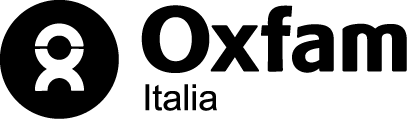 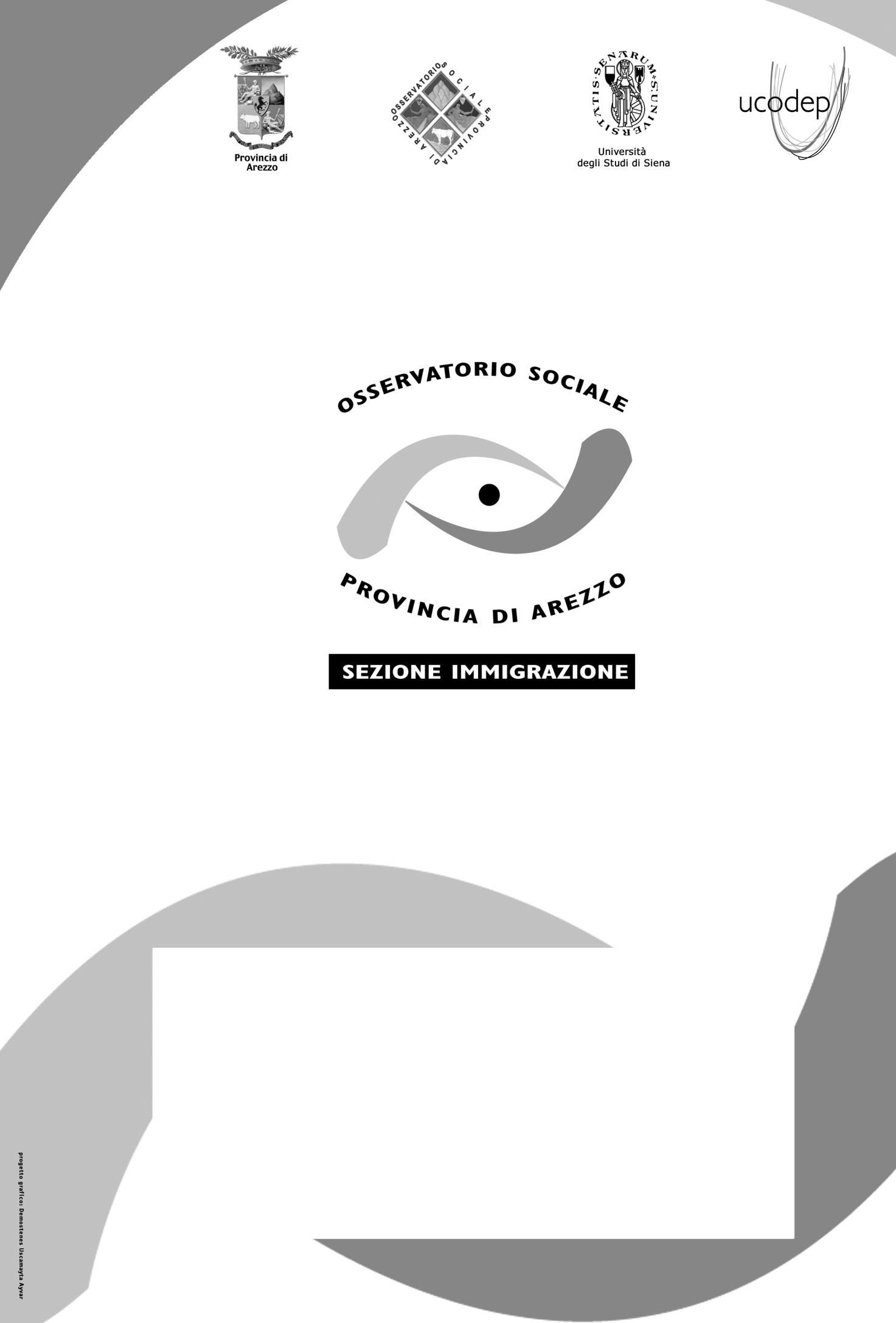 Provincia di Arezzo – Assessorato alle Politiche SocialiOsservatorio sulle Politiche Sociali- Sezione ImmigrazioneVia F. Redi, 13 – 52100 Arezzotel. 0575.39981 – fax 0575.3998226 - www.provincia.arezzo.itResponsabile Osservatorio: Marco  (osservatorio@provincia.arezzo.it)Oxfam ItaliaVia Concino Concini, 1952100 Arezzotel. 0575.401780 – fax 0575.401772www.oxfamitalia.itResponsabile progetto “Sezione Immigrazione”: Giovanna Tizzi (giovanna.tizzi@oxfam.it)Rapporto n. 47 – Gli immigrati e le G2 in provincia di Arezzo. Rapporto di sintesi (all’1/1/2014)Redattore: Lorenzo Luatti (lorenzo.luatti@oxfam.it)Elaborazioni statistiche: Marco La MastraLuogo e data di pubblicazione: Arezzo, dicembre 2014Tutti i rapporti elaborati dalla Sezione Immigrazione sono pubblicati nei siti internet della Provincia di Arezzo, alla pagina dell’Osservatorio Provinciale sulle Politiche Sociali (www.provincia.arezzo.it) e di Oxfam Italia, alla pagina relativa alle attività dell’Ufficio Immigrazione (www.oxfamitalia.org).Progetto realizzato con il contributo della Regione Toscana e della Provincia di Arezzo.1. Una novità assoluta: la diminuzione del numero di immigrati residentiPer la prima volta, dopo circa 30 anni di crescenti flussi immigratori dall’estero, la presenza complessiva di cittadini stranieri in provincia di Arezzo è in declino: il ridimensionamento prodottosi è pari al 7%. Gli stranieri residenti all’inizio del 2014 erano 37.598 unità contro i 40.326 dell’anno precedente. Insomma, si è tornati al dato assoluto di tre anni fa (anno 2010), quando il numero dei residenti stranieri era leggermente superiore all’attuale. Corrispondentemente, anche il dato di incidenza è diminuito: oggi i cittadini stranieri sono il 10,8% della popolazione complessivamente residente sul territorio provinciale.Il segno negativo non è tuttavia giunto inaspettato. Dall’anno in cui è deflagrata la crisi economica e sociale globale (il 2008), i flussi in entrata di cittadini stranieri si sono progressivamente ridimensionati ogni anno (vedi tab. 1 e graf. 1), fino ad arrestarsi nel 2012: si consideri, difatti, che negli ultimi anni gli incrementi di tale presenza sono stati sostanzialmente alimentati dalle nuove nascite da nuclei familiari stranieri (le G2). Nel 2013, le nascite da coniugi stranieri residenti, pur consistenti (vedi più avanti), non sono state sufficienti ad arginare il decremento diffuso, generato da nuovi flussi in uscita di individui e interi nuclei familiari, sia verso i paesi di origine, sia verso altre regioni italiane, sia infine verso paesi stranieri, soprattutto europei. A fronte di mutate condizioni economiche la risposta da parte di alcuni migranti è stata una rinnovata mobilità interna e internazionale.Queste cifre evidenziano una minore attrazione degli stranieri verso la nostra provincia, e più in generale, verso l’Italia: l’afflusso sempre costante (seppur in rallentamento) di giovani immigrati che in Italia cercano un’opportunità di vita e di lavoro sembra essersi così (temporaneamente) arrestato.Tab. 1 – Stranieri residenti in provincia di Arezzo. Serie storica ultimi 10 anniGraf. 1 – Tredici anni di immigrazione in provincia di Arezzo2. La distribuzione territoriale: conferme e novitàLa popolazione straniera si distribuisce tra i comuni della provincia di Arezzo in maniera sempre più simile alla popolazione complessiva: maggiore incidenza percentuale nei comuni più grandi del territorio, ma anche in alcuni comuni montani come Pratovecchio, Poppi e Stia (dall’11,5% al 13%). Tre sono i comuni con un’incidenza superiore al 15%: Bibbiena, Foiano della Chiana e Montevarchi. La città di Arezzo, benché sia la più popolata da cittadini stranieri (la zona aretina concentra il 38,5% di tutti gli stranieri), ha un’incidenza dell’11,8% sulla popolazione complessiva residente (vedi tab. 2).L’incidenza della popolazione immigrata sul totale della popolazione residente varia tra le cinque zone socio sanitarie. Il Casentino da molti anni si conferma la vallata con la maggiore concentrazione di cittadini non italiani, pari al 12,3%, una percentuale molto alta se si considera la media nazionale (8,1%) e quella provinciale (10,8%). Seguono con un valore pari al 11,4% la Valdichiana, l’11,0% la zona Aretina, ed infine il Valdarno e la Valtiberina con il 10,0% circa (vedi tab. 3).Rispetto allo scorso anno, il calo della presenza risulta generalizzato per tutte le vallate: si va dal decremento più vistoso nella zona aretina (-10%) a quello di minore entità nella Valtiberina (-2%). Decrementi si registrano un po’ ovunque, tranne pochissime eccezioni (Pratovecchio e P.S. Stefano, ad esempio): particolarmente interessati dal calo di presenze sono i comuni che negli ultimi anni hanno segnato gli incrementi più vistosi e rapidi del numero dei residenti stranieri. Tab. 2 – Comuni della provincia di Arezzo  con la più alta incidenza di residenti stranieri all’1/1/2014Tab. 3 – Distribuzione zonale residenti stranieri. Percentuali di presenza, incidenza e decremento3. Le donne avantiProsegue anche in provincia di Arezzo la crescente femminilizzazione della popolazione straniera. Nel nostro territorio gli uomini e le donne rappresentano rispettivamente il 46,2% (17.379 uomini) e il 53,8% (20.119 donne). Questo dato non rappresenta una sorpresa: da quando nel 2006 si è prodotto un sostanziale allineamento tra la componente maschile dell’immigrazione, da sempre maggioritaria, e quella femminile, quest’ultima è sempre stata avanti, aumentando progressivamente il primato ogni anno, seppure con piccole frazioni percentuali.Graf. 2 – Componenti maschile e femminile della popolazione straniera residenteTab. 4 – La distribuzione di genere della popolazione straniera nelle zone relative alle 15 nazionalità maggiormente rappresentate all’1/1/20144. La popolazione straniera è più giovane ma…Si registra uno scarto di quasi 15 anni sull’età media tra autoctoni e stranieri: per i migranti è di 32,1 anni (un dato che dopo vari anni di crescita, si sta stabilizzando), mentre per gli italiani di 46,6 anni. La collettività straniera più giovane (con il più alto tasso di fertilità delle donne) è la bangladese con un’età media di 25,4 anni. Tra gli italiani gli anziani ultrasettantenni sono il 19,5% contro l’1,8% degli stranieri; all’opposto i bambini sotto i 10 anni sono molto più numerosi in proporzione tra gli stranieri (13,2%) in confronto agli italiani (8,1%).Tra i cittadini stranieri la fascia d’età più rappresentata è quella dei 30-34enni mentre per gli italiani si attesta tra i 45-49 anni. Con il passare degli anni, come già evidenziato dai Rapporti di questo Osservatorio, la curva di anzianità dei cittadini stranieri si sta progressivamente abbassando a vantaggio delle fasce d’età più alte. Difatti, se confrontiamo la struttura della popolazione in 4 annualità (1997-2007-2011-2013: vedi grafico 4) si vede come le basi delle piramidi per classe di età siano incrementate e al contempo, continua lo spostamento della popolazione verso le età più adulte. La popolazione in età lavorativa non è in grado di compensare lo stabilizzarsi delle generazioni arrivate da più tempo, che tra l’altro contribuiscono all’evoluzione del numero delle nascite.Graf. 3 – Distribuzione fasce di età: confronto italiani e stranieri (1/1/2014)Tab. 5 – Distribuzione fasce età cittadini stranieri (1/1/2014)Graf. 4. Evoluzione struttura popolazione straniera rispetto all’età5. Oltre 130 nazionalità diverseNella provincia di Arezzo all’1/1/2014 risiedevano cittadini di 131 stati esteri, benché la metà provenivano da due stati europei, Romania e Albania. I rumeni residenti sono 13.219 e rappresentano il 35,2% del totale complessivo; gli albanesi, collettività con una storia migratoria consolidata nella nostra provincia ammontano a 5.525 unità (il 14,7%). A seguire, tutte le altre nazionalità estere come indicato nella tabella 5, benché nessuna superi una presenza del 6%. Particolarmente significativo è stato il calo di presenze per le due nazionalità estere citate (gli albanesi del resto sono in calo numerico da almeno un paio d’anni) e per le altre due che seguono nella graduatoria, storicamente presenti sul territorio provinciale, ovvero la marocchina e la bangladese. La collettività del Bangladesh, molto forte numericamente nella città di Arezzo, ha fatto registrare nel breve giro di un anno, una riduzione di circa il 15%, doppia rispetto al decremento medio provinciale. In controtendenza, invece, i cinesi e i pakistani la cui presenza cresce sul 2012, rispettivamente del 9,5% e del 5,0%.Tab. 6 – Principali nazionalità stranieri residenti (1/1/2014)6. Figli e figlie dell’immigrazione e nuclei familiari residenti: il calo della presenza riguarda anche loroL’afflusso migratorio ha permesso (e permette) al nostro territorio di “rinverdire” la popolazione residente, che altrimenti sarebbe (stata) destinata al declino demografico, poiché il calo della natalità e il progressivo invecchiamento della popolazione viene compensato da una fertilità superiore delle donne di origine straniera. Nel 2013 circa 2 nati su 10 in provincia erano stranieri (vedi tab. 6). Complessivamente le G2 (seconde generazioni), ovvero gli stranieri nati in Italia e oggi residenti nella nostra provincia ammontano a 5.171 unità: esse rappresentano il 13,5% di tutti gli stranieri residenti (lo scorso anno erano il 13,9%, ma tre anni fa il 12,8%). Anche per le G2, dunque, si è registrata una riduzione di circa il 7% rispetto al dato del 2012 (quando ammontavano a 5.563 unità), il che evidenzia come la mobilità in uscita dall’Italia abbia coinvolto interi nuclei familiari e le madri con i figli in tenera età.La fasce d’età ove si registra il più alto numero di nati in Italia sono quelle più giovani: siamo vicini al 47% nella fascia 0-5 anni e 32% nella fascia 5-9 anni (vedi tab. 8). Questo significa che le G2 oggi sono in prevalenza a scuola e nei servizi educativi.Tab.7 – Nati stranieri nel 2013 suddivisi per zonaTab. 8 – Stranieri nati in Italia (G2) residenti in provincia di Arezzo al 1/1/2014 suddivisi per zona** il dato del Casentino è parzialeTab. 9 – Stranieri nati in Italia (G2) residenti in provincia di Arezzo suddivisi per fasce d'età (1/1/2014)Parimenti nel corso di un anno diminuiscono anche i nuclei familiari stranieri residenti. Dal confronto tra le tabelle 10 e 11 possiamo notare un ridimensionamento del numero delle famiglie con almeno uno straniero (- 2,4%), di cui quelle con intestatario straniero subiscono un calo del -5,3%. Trova conferma, dunque, quanto abbiamo già evidenziato circa lo spostamento verso altri territori, nazionale ed esteri, di interi nuclei familiari.Tab. 10 - Nati stranieri e numero di famiglie con almeno 1 straniero al 31.12.2013 suddiviso per zonaTab. 11. Nati stranieri e numero di famiglie con almeno 1 straniero al 31.12.2012 suddiviso per zonaTABELLE ALLEGATETabella riepilogativa 1. Presenze stranieri per zona socio sanitaria e comune di residenza (1/1/2014)Tabella riepilogativa 2. Distribuzione zonale, serie storicaTabella riepilogativa 3. Prime nazionalità per numero di presenze – incrementi annuali percentuali. Periodo 2008- 2013Tabella riepilogativa 4. Principale comunità residente per Comune all’1/1/2014 (numero e incidenza % sul totale degli stranieri)Pubblicazioni della Sezione Immigrazione(www.provincia.arezzo.it – www.oxfamitalia.it)Rapporti tematici- Rapporto n. 20 – Alunni stranieri nelle scuole della provincia di Arezzo. Esiti e ritardi. Seconde generazioni (a.s. 2006/07) (2008)- Rapporto n. 21 – Il lavoro autonomo degli immigrati in provincia di Arezzo (al 1/1/2008) (2008)- Rapporto n. 22 – La presenza degli immigrati in provincia di Arezzo (al 1/1/2008) (2008)- Rapporto n. 23 – Immigrazione e lavoro dipendente in provincia di Arezzo (al 1° gennaio 2008) (2008)- Rapporto n. 24 – Alunni stranieri nelle scuole della provincia di Arezzo. Presenza, esiti e ritardi. Seconde generazioni (a.s. 2007/08) (2008)- Rapporto n. 25 - La presenza di immigrati e figli di immigrati in provincia di Arezzo (all’1/1/2009) (2009)- Rapporto n. 26 - Il lavoro autonomo dei migranti in provincia di Arezzo (al 31/12/2008) (2009)- Rapporto n. 27 – Alunni stranieri nelle scuole della provincia di Arezzo. Presenza, esiti e ritardi. Seconde generazioni (a.s. 2008/09) (2009)- Rapporto n. 28 – Alunni stranieri nelle scuole della provincia di Arezzo. Presenza, esiti e ritardi. Seconde generazioni (a.s. 2009/10) (2010)- Rapporto n. 29 - L’imprenditoria immigrata in provincia di Arezzo (al 1 gennaio 2010) (2010)- Rapporto n. 30 - Immigrazione e lavoro dipendente in provincia di Arezzo (al 1° gennaio 2010) (2010)- Rapporto n. 31 - La presenza di immigrati e figli di immigrati in provincia di Arezzo (all’1/1/2010) (2010)- Rapporto n. 32 – Ritardi ed esiti scolastici. Alunni stranieri ricongiunti e di seconda generazione (a.s. 2009/2010) (2010)- Rapporto n. 33 – Servizi sanitari e immigrazione: accesso, utilizzo, criticità. Il punto di vista degli utenti stranieri (2011)- Rapporto n. 34 - Alunni stranieri in provincia di Arezzo. Presenza e seconde generazioni (a.s. 2010/11) (2011)- Rapporto n. 35 – La presenza di immigrati e figli di immigrati in provincia di Arezzo (al 31/12/2011) (ottobre 2011).- Rapporto n. 36 - L’imprenditoria immigrata in provincia di Arezzo (al 1 gennaio 2011) (2011)- Rapporto n. 37 - Alunni con cittadinanza non italiana: regolarità e riuscita scolastica (a.s. 2010-2011) (2012)- Rapporto n. 38 – L’immigrazione nelle zone della Provincia. Rapporti Zonali (2012)- Rapporto n. 39 - Popolazione immigrata e servizi sanitari (2012)- Rapporto n. 40 – Il Mondo a scuola. Gli studenti di origine straniera nelle scuole della provincia di Arezzo (a.s. 2012/13).     Presenza, seconde generazioni, esiti scolastici (2013)- Rapporto n. 41 – La presenza di immigrati e figli di immigrati in provincia di Arezzo al 1/1/2013 - Rapporto n. 42 – Alunni con cittadinanza non italiana: regolarità e riuscita scolastica (a.s. 2012/2013) -Rapporto n. 43 – Il lavoro autonomo e le rimesse degli immigrati in provincia di Arezzo  (al 1 gennaio 2014)- Rapporto n. 44 – Cittadini stranieri e uso dei farmaci in provincia di Arezzo (giugno 2014)- Rapporto n. 45 – I ricongiungimenti familiari in provincia di Arezzo (giugno 2014)- Rapporto n. 46 – La scuola e i “nuovi” italiani: accogliente, integrativa e inclusiva? Una ricerca esplorativa in provincia di Arezzo (06/2014)Rapporti annuali– Luatti L.,  (a cura di), L’immigrazione straniera in provincia di Arezzo. Presenza, inserimento scolastico e lavorativo, Provincia di Arezzo-Ucodep (Studi e ricerche n. 3), Arezzo, 2001– Luatti L., Ortolano I.,  (a cura di), L’immigrazione straniera in provincia di Arezzo. Rapporto 2003, Provincia di Arezzo-Ucodep (Studi e ricerche n. 5), Arezzo, 2003- Luatti L.,  (a cura di), Terzo Rapporto sull’immigrazione in provincia di Arezzo, Ucodep-Provincia di Arezzo, Arezzo, 2007.- Luatti L., Tizzi G.,  (a cura di), Vivere insieme. Quarto rapporto sull’immigrazione e i processi di inclusione in provincia di Arezzo, Provincia di Arezzo, Oxfam Italia, Arezzo, 2012.Altri Rapporti- Luatti L., Rocchi S.,  Arezzo plurale. Immigrazione e mutamento sociale, Comune di Arezzo, Provincia di Arezzo, Ucodep, 2009.- Luatti L., Tizzi G.,  Arezzo plurale oggi e domani. Secondo rapporto sull’immigrazione nella città di Arezzo, Comune di Arezzo, Provincia di Arezzo, Oxfam Italia, 2011.AnnoStranieri residentiIncrementi % annualiIncidenza %200317.32226,9200729.27821,8200935.5167,4201037.6916,110,2201139.4804,710,8201240.3262,111,5201337.598-6,810,8ComuniStranieri residentiTotale popolazione% Stranieri su residentiIncr. % 2012/2013Bibbiena1.99112.51215,9%-8,4%Montevarchi3.82424.50215,6%-3,3%Foiano della Chiana1.4719.55215,4%-8,2%Pratovecchio3993.09212,9%8,4%Arezzo11.67499.23211,8%-11,2%S. Giovanni V.no2.01517.15911,7%-5,7%Poppi7266.26511,6%-7,0%Castiglion Fiorentino1.54413.38611,5%-8,9%Stia3282.85611,5%-2,7%Sansepolcro1.81416.10911,3%-1,0%Castiglion Fibocchi2512.24411,2%-8,1%P.S. Stefano3463.18410,9%4,2%Cortona2.42622.60710,7%-2,9%Chitignano9590410,5%-14,4%Sestino1451.40110,3%-8,2%Talla1111.10910,0%-17,2%C. Focognano3173.2249,8%-8,1%ZoneStranieri residenti (v.a.) 2012 Stranieri residenti (v.a.) 2013Totale popolazione2013Stranieri residenti % (2013)Incidenza % 2013Decremento % 2012-2013Casentino4.7524.47236.21911,9%12,3%-5,9%Valdarno9.9409.61095.97125,6%10,0%-3,3%Valdichiana6.4435.98452.63815,9%11,4%-7,1%Valtiberina3.1133.05130.6768,1%9,9%-2,0%Aretina16.07814.481131.15738,5%11,0%-9,9%Provincia di Arezzo40.32637.598346.661100,0%10,8%-6,8%CasentinoCasentinoValdarnoValdarnoValdichianaValdichianaValtiberinaValtiberinaAretinaAretinaProvinciaProvinciaNazionalitàMFMFMFMFMFMFRomania46,5%53,5%36,9%63,1%41,3%58,7%31,9%68,1%40,0%60,0%40,7%59,3%Albania44,4%55,6%52,2%47,8%50,7%49,3%54,0%46,0%51,1%48,9%53,3%46,7%Marocco48,8%51,2%54,0%46,0%53,1%46,9%51,3%48,7%52,2%47,8%55,5%44,5%India49,6%50,4%58,9%41,1%52,6%47,4%57,6%42,4%59,5%40,5%63,2%36,8%Bangladesh53,9%46,1%60,7%39,3%60,0%40,0%--61,4%38,6%59,5%40,5%Pakistan72,7%27,3%66,0%34,0%48,1%51,9%72,0%28,0%65,6%34,4%29,9%70,1%Cina52,0%48,0%50,9%49,1%56,1%43,9%50,6%49,4%55,0%45,0%68,3%31,7%Polonia30,2%69,8%21,6%78,4%40,5%59,5%31,9%68,1%21,8%78,2%52,0%48,0%Kosovo56,3%43,8%53,7%46,3%--55,1%44,9%50,0%50,0%58,6%41,4%Macedonia57,6%42,4%53,8%46,2%56,5%43,5%60,9%39,1%52,6%47,4%44,1%55,9%Filippine33,3%66,7%50,0%50,0%41,7%58,3%43,2%56,8%46,0%54,0%45,2%54,8%Ucraina16,7%83,3%17,8%82,2%10,5%89,5%27,9%72,1%25,2%74,8%26,4%73,6%Dominicana Rep.33,3%66,7%42,4%57,6%35,7%64,3%20,0%80,0%39,7%60,3%43,5%56,5%Germania43,6%56,4%43,1%56,9%42,4%57,6%40,7%59,3%41,0%59,0%39,1%60,9%Regno Unito47,4%52,6%32,9%67,1%41,7%58,3%48,8%51,2%40,6%59,4%58,5%41,5%Fascia Età0-45-910-1415-1920-2425-2930-3435-3940-4445.4950-5455-69Oltre 602013 (%)7,36,15,15,07,011,012,211,910,07,96,04,56,0CittadinanzeTotale presenze 20132013 – % sul totaleIncremento % 2012/2013Romania13.21935,2%-8,7%Albania5.52514,7%-6,6%Marocco2.1205,6%-8,3%Bangladesh1.8014,8%-14,0%India2.0805,5%0,4%Polonia1.1703,1%-9,5%Pakistan1.2583,3%5,0%Cina1.2183,2%9,5%Macedonia7672,0%4,1%Kosovo7772,1%19,5%Filippine6541,7%5,3%Ucraina5281,4%-5,4%Regno Unito4751,3%-11,2%Rep. Dominicana4861,3%-8,5%Germania4821,3%-7,3%Tunisia3781,0%-11,1%Bulgaria3500,9%-8,6%Nigeria3430,9%-2,6%Sri Lanka3080,8%-12,0%Senegal2030,5%-28,8%Altre nazionalità3.4569,2%-11,5%Totale37.598100,0%-6,8%ZonaNati StranieriTotale nati% nati stranieri sul totale natiAretina1841.01518,1%Casentino6224725,1%Valdarno15875021,1%Valdichiana7644217,2%Valtiberina3519817,7%Totale 5152.65219,4%ZonaTotaleG2G2 – % di colonna% su totale stranieri% G2 sul totalestranieriAretina2.12338,2%36,8%14,4%Casentino3746,7%11,3%9,1%Valdarno1.44926,0%24,8%14,7%Valdichiana81114,6%15,1%13,5%Valtiberina4147,4%7,7%13,5%Totale 5.17193,0%95,7%13,5%20132013Fasce d’etàassoluti%0-4242446,9%5-9165131,9%10-1481015,7%15-191733,3%20-24310,6%25-29260,5%30 e oltre561,1%Totale5.171100,0%ZonaNati StranieriTotale nati% Nati Stranieri sul totale natiN° di famiglie con almeno 1 stranierodi cui con intestatario stranieroAretina184101518,1%70195932Casentino6224725,1%19461497Valdarno15875021,1%41553181Valdichiana7644217,2%26942189Valtiberina3519817,7%14341152Totale complessivo515265219,4%1724813951ZonaNati StranieriTotale nati% Nati Stranieri sul totale natiN° di famiglie con almeno 1 stranierodi cui con intestatario stranieroAretina218110319,8%79606886Casentino7429724,9%19201640Valdarno16282719,6%41873230Valdichiana8345918,1%21821823Valtiberina4220820,2%14151155Totale complessivo579289420,0%1766414734COMUNIStranieri residentiTotale popolazione% Stranieri su residentiIncremento % 2012/2013Bibbiena1.99112.51215,9%-8,4%C. Focognano3173.2249,8%-8,1%C.S. Niccolò2692.7649,7%11,6%Chitignano9590410,5%-14,4%Chiusi della Verna1552.0527,6%-7,7%Montemignaio405587,2%2,6%Ortignano418834,6%-24,1%Poppi7266.26511,6%-7,0%Pratovecchio3993.09212,9%8,4%Stia3282.85611,5%-2,7%Talla1111.10910,0%-17,2%AREA CASENTINO 4.47236.21912,3%-5,9%Bucine90910.1039,0%-5,7%Castelfranco1603.0985,2%5,3%Cavriglia4789.6335,0%1,3%Laterina3283.5169,3%-0,6%Loro Ciuffenna4005.8336,9%0,3%Montevarchi3.82424.50215,6%-3,3%Pergine V.no1983.2006,2%-7,0%Piandiscò3326.5265,1%2,5%S. Giovanni V.no2.01517.15911,7%-5,7%Terranuova96612.4017,8%-2,9%AREA VALDARNO 9.61095.97110,0%-3,3%Castiglion Fiorentino1.54413.38611,5%-8,9%Cortona2.42622.60710,7%-2,9%Foiano Della Chiana1.4719.55215,4%-8,2%Lucignano2533.6317,0%-19,2%Marciano della Chiana2903.4628,4%-12,9%AREA VALDICHIANA 5.98452.63811,4%-7,1%Anghiari4045.6417,2%-8,0%Badia Tedalda821.0727,6%-8,9%Caprese Michelangelo1361.4919,1%1,5%Monterchi1241.7787,0%-3,1%P. S. Stefano3463.18410,9%4,2%Sansepolcro1.81416.10911,3%-1,0%Sestino1451.40110,3%-8,2%AREA VALTIBERINA 3.05130.6769,9%-2,0%Arezzo11.67499.23211,8%-11,2%Capolona4815.4298,9%-4,9%Castiglion Fibocchi2512.24411,2%2,4%Civitella7709.0918,5%-3,4%Monte S.Savino7488.8258,5%-0,3%Subbiano5576.3368,8%-12,4%AREA ARETINA 14.481131.15711,0%-9,9%PROVINCIA AREZZO37.598346.66110,8%-6,8%COMUNI/ZONE20002001200220032004200520062007200820092010201120122013Incr % 2012/2013Incr % 2009/2013Bibbiena4115476878701.0901.2951.3691.7811.9672.0152.1042.1642.1741.991-8,4%-1,2%C. Focognano164186212256257274256305338343345338345317-8,1%-7,6%C.S. Niccolò9512112917517518118422223422422023624126911,6%20,1%Chitignano42526577877384869710310611211195-14,4%-7,8%Chiusi della Verna126121120138143144152166167167165164168155-7,7%-7,2%Montemignaio4547122227334244515239402,6%-9,1%Ortignano2627344042524850505860585441-24,1%-29,3%Poppi395479475584632646634755777803819792781726-7,0%-9,6%Pratovecchio1812022132432562622843333943783873953683998,4%5,6%Stia173207240266270277278297299325329335337328-2,7%0,9%Talla75898797105107115126120119129130134111-17,2%-6,7%Casentino1.6922.0362.2662.7533.0693.3333.4314.1544.4854.5794.7154.7764.7524.472-5,9%-2,3%Bucine289305386445509574594689828892962979964909-5,7%1,9%Castelfranco46586279921041171371451481571551521605,3%8,1%Cavriglia1131331652452682983073904365054995004724781,3%-5,3%Laterina87130151180187204207245271301317331330328-0,6%9,0%Loro Ciuffenna1551701922363023393523613733814154143994000,3%5,0%Montevarchi7669181.0871.2671.5961.7911.9422.3862.8333.0983.3723.6183.9553.824-3,3%23,4%Pergine V.no82106111118130131135160166189205215213198-7,0%4,8%Piandiscò80851111271431581452072432782873063243322,5%19,4%S. Giovanni V.no3804415236978458821.0081.2521.4811.6621.7941.9832.1362.015-5,7%21,2%Terranuova318340389451549622661742823865928971995966-2,9%11,7%Valdarno2.3162.6863.1773.8454.6215.1035.4686.5697.5998.3198.9369.4729.9409.610-3,3%15,5%Castiglion Fiorentino3764425276958339281.0541.3331.4871.5381.6111.7291.6951.544-8,9%0,4%Cortona8339579351.1241.3081.4911.6091.9842.2482.3962.4432.6022.4992.426-2,9%1,3%Foiano Della Chiana3093563715156267387531.0471.1991.3281.4391.5341.6031.471-8,2%10,8%Lucignano125140143195224218214260271291313312313253-19,2%-13,1%Marciano della Chiana8093117138148171175213241257280304333290-12,9%12,8%Valdichiana1.7231.9882.0932.6673.1393.5463.8054.8375.4465.8106.0866.4816.4435.984-7,1%3,0%Anghiari228233243294325353331371404439471465439404-8,0%-8,0%Badia Tedalda1712254054525754637078799082-8,9%17,1%Caprese Michelangelo55767585901221161291421581371431341361,5%-13,9%Monterchi4550576265717495113138139152128124-3,1%-10,1%P. S. Stefano841031131452022202252552923193343113323464,2%8,5%Sansepolcro4555215537238129481.1171.3161.5171.6611.7741.8741.8321.814-1,0%9,2%Sestino668190116132133132170172170188187158145-8,2%-14,7%Valtiberina9501.0761.1561.4651.6801.8992.0522.3902.7032.9553.1213.2113.1133.051-2,0%3,2%Arezzo4.1354.5303.8935.2286.1306.7867.3548.96910.24611.13011.94312.53413.14411.674-11,2%4,9%Capolona111135145183249300327380436450525510506481-4,9%6,9%Castiglion Fibocchi76991201401621681511802112342432652452512,4%7,3%Civitella235267276369448517526638654690745792797770-3,4%11,6%Monte S.Savino185216250318397446450587678697725770750748-0,3%7,3%Subbiano203250271354368428487574614652652669636557-12,4%-14,6%Aretina4.9455.4974.9556.5927.7548.6459.29511.32812.83913.85314.83315.54016.07814.481-9,9%4,5%Prov. Arezzo11.62613.28313.64717.32220.26322.52624.05129.27833.07235.51637.69139.48040.32637.598-6,8%5,9%CITTADINANZATotale presenze 2008Totale presenze 2009Totale presenze 2010Totale presenze 2011Totale presenze 2012Totale presenze 20132013 - % sul totaleIncr % 2012/2013ROMANIA11.88012.62113.36614.15014.47913.21935,2%-8,7%ALBANIA5.4095.7205.9045.9955.9165.52514,7%-6,6%MAROCCO1.8992.0562.1532.2772.3112.1205,6%-8,3%BANGLADESH1.6941.8051.9222.0222.0941.8014,8%-14,0%INDIA1.3481.5951.7811.9472.0712.0805,5%0,4%POLONIA1.0701.1491.2511.2891.2931.1703,1%-9,5%PAKISTAN7868971.0111.0851.1981.2583,3%5,0%CINA6066888439781.1121.2183,2%9,5%MACEDONIA7147667227507377672,0%4,1%KOSSOVO2523903956066507772,1%19,5%FILIPPINE4525005385746216541,7%5,3%UCRAINA4524985375585585281,4%-5,4%REGNO UNITO5696025585605354751,3%-11,2%REPUBBLICA DOMINICANA4475015245345314861,3%-8,5%GERMANIA5215275365245204821,3%-7,3%TUNISIA3894134284324253781,0%-11,1%BULGARIA3253433703753833500,9%-8,6%NIGERIA1611902332703523430,9%-2,6%SRI LANKA (CEYLON)3013153513543503080,8%-12,0%SENEGAL2172252632672852030,5%-28,8%ALTRE NAZIONALITA'3.5803.7154.0053.9333.9053.4569,2%-11,5%Totale complessivo330723551637691394804032637.598100,00%-6,8%ComuniPrima comunitàIncidenza % sul totale stranieriBibbienaRomania60,5%C. FocognanoRomania48,1%C.S. NiccolòRomania41,1%ChitignanoRomania45,9%Chiusi della VernaRomania32,7%MontemignaioRomania76,9%OrtignanoRomania59,3%PoppiRomania70,3%PratovecchioRomania58,7%StiaRomania79,5%TallaRomania32,8%AREA CASENTINO Romania59,4%BucineAlbania24,6%CastelfrancoRomania31,6%CavrigliaAlbania27,3%LaterinaRomania35,5%Loro CiuffennaRomania33,8%MontevarchiAlbania24,2%Pergine V.noRomania35,2%PiandiscòRomania38,0%S. Giovanni V.noAlbania34,6%TerranuovaAlbania26,3%AREA VALDARNO Albania24,9%Castiglion FiorentinoRomania45,6%CortonaRomania27,9%Foiano Della ChianaRomania54,5%LucignanoRomania29,1%Marciano della ChianaRomania51,7%AREA VALDICHIANA Romania40,5%AnghiariSerbia16,0%Badia TedaldaMacedonia24,4%Caprese MichelangeloRegno Unito23,1%MonterchiRomania35,2%P. S. StefanoMarocco33,4%SansepolcroAlbania21,9%SestinoMacedonia22,2%AREA VALTIBERINA Albania18,2%ArezzoRomania37,5%CapolonaRomania34,6%Castiglion FibocchiRomania31,4%CivitellaRomania40,3%Monte S.SavinoRomania47,1%SubbianoRomania39,9%AREA ARETINA Romania38,0%PROVINCIA AREZZORomania36,2%